lMADONAS NOVADA PAŠVALDĪBA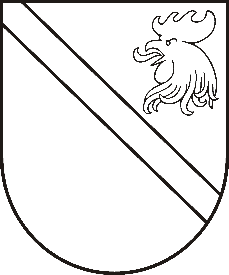 Reģ. Nr. 90000054572Saieta laukums 1, Madona, Madonas novads, LV-4801 t. 64860090, fakss 64860079, e-pasts: dome@madona.lv ___________________________________________________________________________MADONAS NOVADA PAŠVALDĪBAS DOMESLĒMUMSMadonā2018.gada 27.jūnijā								Nr.282									(protokols Nr.11, 33.p.)Par grozījumiem Madonas novada pašvaldības domes 30.11.2017. lēmumā Nr.702 (protokols Nr.25, 69.p.) “Par Madonas novada pašvaldības pagastu pārvalžu, Madonas pilsētas un to iestāžu un Madonas novada pašvaldības administrācijas amata vienību sarakstu apstiprināšanu” Bērzaunes un Mārcienas pagastu pārvalžu amata vienību sarakstos30.11.2017. Madonas novada pašvaldības dome  pieņēma  lēmumu Nr.702 “Par Madonas novada pašvaldības pagastu pārvalžu, Madonas pilsētas un to iestāžu un Madonas novada pašvaldības administrācijas amata vienību sarakstu apstiprināšanu” (protokols Nr.25,69.p.), turpmāk – “Lēmums Nr.702”, ar kuru no 01.01.2018. Madonas novada Bērzaunes pagasta pārvaldē tika apstiprināts amats pagasta pārvaldes vadītājs (1 amata vienība ar amatalgas likmi EUR 1118,00), savukārt  Mārcienas pagasta pārvaldē – amats pagasta pārvaldes vadītājs (1 amata vienība ar amatalgas likmi EUR 1036,00) un amats īpašumu uzturēšanas nodaļas vadītājs (1 amata vienība ar amatalgas likmi EUR 690,00).31.05.2018. Madonas novada pašvaldības dome pieņēma lēmumu Nr.243 “Par Mārcienas pagasta pārvaldes vadītāju” (protokols Nr.9, 48.p.), ar kuru noteikts, ka ar 01.07.2018. Bērzaunes un Mārcienas pagastu pārvalžu vadību veic viens vadītājs. Līdz ar to ir nepieciešams pārskatīt amata Bērzaunes pagasta pārvaldes vadītājs un amata Mārcienas pagasta pārvaldes vadītājs amata vienību skaitu un amatalgas likmi.Ņemot vērā izmaiņas saistībā ar Mārcienas pagasta pārvaldes vadītāja amatu, mainās arī amata Mārcienas pagasta pārvaldes Īpašumu uzturēšanas nodaļas vadītājs pienākumi un palielinās šī amata atbildība. Līdz ar to ir nepieciešams pārskatīt Mārcienas pagasta pārvaldes Īpašumu uzturēšanas nodaļas vadītāja amatalgas likmi.26.02.2018. Madonas novada pašvaldības dome pieņēma lēmumu Nr.70 “Par Mārcienas sākumskolas likvidēšanu”, ar kuru noteikts, ka tiek likvidēta Mārcienas sākumskola, cita starpā nosakot, ka pirmsskolas izglītības programma tiek nodota Bērzaunes pagasta pirmsskolas izglītības iestādei “Vārpiņa”, nodrošinot pirmsskolas izglītības programmas īstenošanu Meža ielā 23, Mārcienā, Mārcienas pagastā, Madonas novadā. Līdz ar to ir nepieciešami grozījumi gan Bērzaunes pagasta pārvaldes, gan Mārcienas pagasta pārvaldes pakļautībā esošo izglītības iestāžu amata vienību sarakstos.Noklausījusies Madonas novada pašvaldības izpilddirektora Ā.Vilšķērsta sniegto informāciju, un ņemot vērā likuma “Par pašvaldībām” 21.panta 13.punktā noteikto, atklāti balsojot: PAR – 11 (Zigfrīds Gora, Ivars Miķelsons, Antra Gotlaufa, Artūrs Grandāns, Gunārs Ikaunieks, Valda Kļaviņa, Andris Sakne, Rihards Saulītis, Inese Strode, Aleksandrs Šrubs, Gatis Teilis), PRET – NAV,  ATTURAS – NAV, Madonas novada pašvaldības dome  NOLEMJ:Veikt šādus grozījumus Madonas novada pašvaldības domes 30.11.2017. lēmumā Nr.702 (protokols Nr.25, 69.p.) “Par Madonas novada pašvaldības pagastu pārvalžu, Madonas pilsētas un to iestāžu un Madonas novada pašvaldības administrācijas amata vienību sarakstu apstiprināšanu” Bērzaunes un Mārcienas pagasta pārvalžu amata vienību sarakstos:Ar 01.07.2018. Bērzaunes pagasta pārvaldes amata vienību sarakstā:  grozīt amata vienību “pagasta pārvaldes vadītājs, profesijas kods 121323, amata vienību skaits 1, amatalgas likme EUR 1118,00, mēneša algas fonds EUR 1118,00” uz “pagasta pārvaldes vadītājs Bērzaunes un Mārcienas pagastos, profesijas kods 121323, amata vienību skaits 1, amatalgas likme EUR 1530,00, mēneša algas fonds  EUR 1530,00”.  Ar 01.07.2018. Mārcienas pagasta pārvaldes amata vienību sarakstā: izslēgt amata vienību “pagasta pārvaldes vadītājs, profesijas kods 121323, amata vienību skaits 1, amatalgas likme EUR 1036,00, mēneša algas fonds EUR 1036,00”;grozīt amata vienības “īpašuma uzturēšanas nodaļas vadītājs” amatalgas likmi no “EUR 690,00” uz “EUR 750,00” un mēneša algas fondu no “EUR 690,00” uz “EUR 750,00”.Ar 01.08.2018. Mārcienas pagasta pārvaldes amata vienību sarakstā: sadaļā “Mārcienas sākumskola” izslēgt amata vienību “skolas direktors, profesijas kods 134506, amata vienību skaits 0,65, amatalgas likme EUR 900,00 mēneša algas fonds EUR 378,00”; sadaļā “Mārcienas sākumskola” izslēgt amata vienību “lietvedis, profesijas kods 334104, amata vienību skaits 0,25, amatalgas likme EUR 525,00 mēneša algas fonds EUR 131,00”; sadaļā “Mārcienas sākumskolas pirmsskolas izglītības grupa” izslēgt amata vienību “pirmsskolas izglītības skolotājs, profesijas kods 234201, amata vienību skaits 1,436, amatalgas likme EUR 680,00 mēneša algas fonds EUR 945,00”; sadaļā “Mārcienas sākumskolas pirmsskolas izglītības grupa” izslēgt amata vienību “pirmsskolas izglītības mūzikas skolotājs, profesijas kods 234202, amata vienību skaits 0,15 amatalgas likme EUR 680,00 mēneša algas fonds EUR 102,00”; sadaļā “Mārcienas sākumskolas pirmsskolas izglītības grupa” izslēgt amata vienību “pirmsskolas skolotāja palīgs, profesijas kods 531201, amata vienību skaits 1,5, amatalgas likme EUR 456,00 mēneša algas fonds EUR 684,00”; sadaļā “Mārcienas sākumskolas pirmskolas izglītības grupa” izslēgt amata vienību “skolotājs logopēds, profesijas kods 235201, amata vienību skaits 0,09, amatalgas likme EUR 680,00, mēneša algas fonds EUR 48,00”.Domes priekšsēdētāja vietnieks					Z.Gora